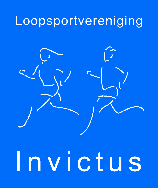 De WinterwandeltochtNaam:										    Adres:Woonplaats:Email:Mob. tel. nr.:Er kunnen meerdere wandelaars die dezelfde afstand lopen per inschrijfformulier worden ingeschreven.Namen meerdere wandelaars:							1:2:3:4:   5:      Ik(wij) lo(o)p(en):     7,5      10      15      20     km	 (maak van het rondje een kruisje)                                       O        O        O        O Aantal personen:    	17jr e/o 			    		               					geen herinnering		x € 5,50    = 	€	              Invictus lid of t/m 16 jr						geen herinnering		x € 2,50     = 	€		 							Totaal:	        	€ 	   Overmaken op bankrekening Lsv Invictus: NL41RABO0114263280 o.v.v. Deelname WW                                                                                                                                                                                                        